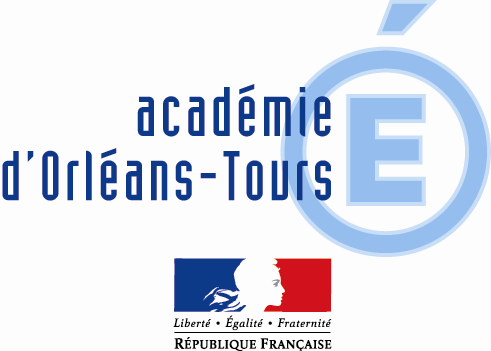 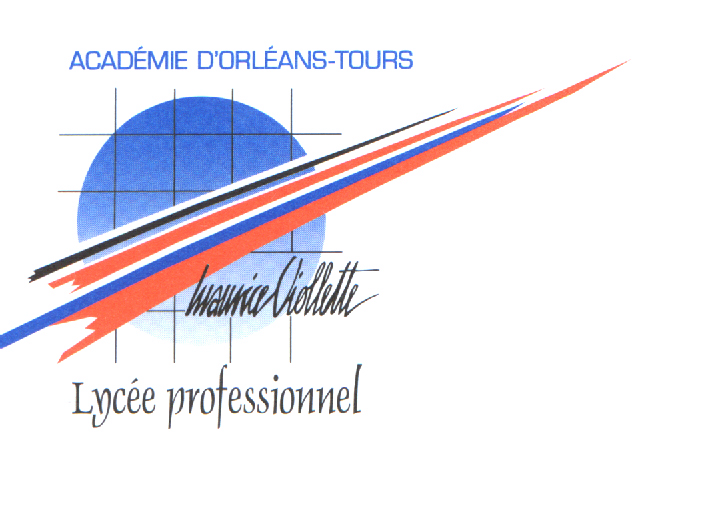 BAC PROFESSIONNEL BIO INDUSTRIES DE TRANSFORMATIONLIVRET DE LIAISONENTREPRISES-CENTRE DE FORMATIONCentre de formation : ……………………………………………………………………………Adresse : …………………………………………………………………………………………….……………………………………………………………………………………………………………………………………………………………………………………………………………………Téléphone :………………………………………				Nom de l’élève :……………………………………………………				Prénom :……………………………………………………………...				Adresse personnelle : …………………………………………….				…………………………………………………………………………				 .………………………………………………………………………..Téléphone : …………………………………………………………                     …………………………………………………………				Date de naissance :…………………………………….…………															Représentant légal :Nom, prénom :Adresse (si différente de celle de l’élève) :Téléphone :											Promotion : SOMMAIREA L’ATTENTION DES TUTEURSMadame, Monsieur,Vous avez accepté d’accueillir dans votre établissement un jeune qui prépare le Baccalauréat professionnel Bio – Industries de Transformation en trois ans.Nous vous remercions vivement de votre collaboration.Vous devenez tuteur de ce jeune et partenaire de sa formation professionnelle.L’arrêté de création  du  01 septembre 2009 et la circulaire du 10 février 2009 introduisent un Contrôle en Cours de Formation (CCF) pour lequel vous  serez sollicité. De plus, les jeunes qui préparent le baccalauréat professionnel Bio Industries de Transformation  en 3 ans, sous statut scolaire, doivent se présenter, en cours de cursus, aux épreuves d’une certification intermédiaire de niveau V, le BEP Conduite de Procédés Industriels et Transformations.SECTEURS D’ACTIVITESLe titulaire Baccalauréat professionnel Bio – Industries de Transformation peut  exercer sa profession dans les domaines suivants  :  les industries pharmaceutiques les industries cosmétiques les industries agro-alimentaires les industries de transformation des produits agricolesOBJECTIFS DE LA FORMATION EN ENTREPRISELes périodes de formation en milieu professionnel permettent au candidat :• de recevoir les formations conduisant à la délivrance des habilitations obligatoires par entreprises ;• d'appréhender concrètement la réalité des contraintes économiques, humaines et techniques del'entreprise ;• d'intégrer comprendre l'importance de l'application des règles d'hygiène et de sécurité ;• d'intervenir sur des équipements grandeurs réelles (dimensions, poids, puissance) dont ne disposentpas bien souvent les établissements de formation ;• d'utiliser des matériels d'intervention ou des outillages spécifiques ;• de comprendre la nécessité de l'intégration du concept de la qualité dans toutes les activitésdéveloppées ;• d'observer, comprendre et analyser, lors de situations réelles, les différents éléments liés à desstratégies commerciales ;• de mettre en oeuvre ses compétences dans le domaine de la communication avec tous les services etles utilisateurs du bien ;• de prendre conscience de l'importance de la compétence de tous les acteurs et des services del'entreprise ;• collecter les informations nécessaires à la rédaction du dossier pour l’épreuve orale du Baccalauréat Professionnel.REUSSIR  ENSEMBLEREGLEMENT D’EXAMEN DU BAC PROFESSIONNEL BIO INDUSTRIES DE TRANSFORMATIONPour les candidats de la voie scolaire dans un établissement public ou privé sous contrat, C.F.A. ou section d'apprentissage habilité, formation professionnelle continue dans un établissement public.* Seuls les points excédant 10 sont pris en compte pour le calcul de la moyenne générale. REPARTITION et EVALUATION des Périodes de Formation en Milieu  Professionnel TABLEAU DES PERIODES DE FORMATION EN MILIEU PROFESSIONNELACTIVITES REALISEES EN MILIEU PROFESSIONNELCette grille sera complétée au fur et à mesure des périodes de formation en entreprise et en centre de formation.Pour chaque période de formation, le tuteur repère (en cochant dans la grille ci-dessous) les tâches que le stagiaire aura réalisé dans l’entreprise. Ces activités seront conduites sous le contrôle du tuteur.Fonctions et Tâches FONCTION 1 : CONDUITE D’UNE LIGNE DE FABRICATION OU DE CONDITIONNEMENTFONCTION 2 : INTERVENTION TECHNIQUE ET MAINTENANCE DES EQUIPEMENTS DE PRODUCTIONFONCTION 3 : APPLICATION DE LA REGLEMENTATION ET DE LA STRATEGIE DE L’ENTREPRISE EN MATIERE DE QUALITE HYGIENE SECURITEFONCTION 4: COMMUNICATION ET COORDINATIONANNEXE AT                                  SESSION …………………..ATTESTATION DE PERIODE EN ENTREPRISENom et prénom de l’élève  : ………………………………………………………………………Période en entreprise :  du …………………………….	au …………………………et du …………………………..	au …………………………   soit ………………semaines□: Agroalimentaire		      		□: Pharmacie□ : Cosmétique	                  		□ : Autre………………………………Nom du professeur responsable : ………………………………………………………………Je, soussigné  ……………………………………………………………………………………….Atteste que l’élève  ………………………………………………………………………………...A effectué une période de formation avec ……………… jour(s) d’absence.( 1□ : cocher le secteur d’activité)Qualité, signatureEt cachet de l’entrepriseANNEXE AT                                  SESSION …………………..ATTESTATION DE PERIODE EN ENTREPRISENom et prénom de l’élève  : ………………………………………………………………………Période en entreprise :  du …………………………….	au …………………………et du …………………………..	au …………………………   soit ………………semaines□: Agroalimentaire		      		□: Pharmacie□ : Cosmétique	                  		□ : Autre………………………………Nom du professeur responsable : ………………………………………………………………Je, soussigné  ……………………………………………………………………………………….Atteste que l’élève  ………………………………………………………………………………...A effectué une période de formation avec ……………… jour(s) d’absence.( 1□ : cocher le secteur d’activité)Qualité, signatureEt cachet de l’entrepriseANNEXE AT                                  SESSION …………………..ATTESTATION DE PERIODE EN ENTREPRISENom et prénom de l’élève  : ………………………………………………………………………Période en entreprise :  du …………………………….	au …………………………et du …………………………..	au …………………………   soit ………………semaines□: Agroalimentaire		      		□: Pharmacie□ : Cosmétique	                  		□ : Autre………………………………Nom du professeur responsable : ………………………………………………………………Je, soussigné  ……………………………………………………………………………………….Atteste que l’élève  ………………………………………………………………………………...A effectué une période de formation avec ……………… jour(s) d’absence.( 1□ : cocher le secteur d’activité)Qualité, signatureEt cachet de l’entrepriseA l’attention des tuteursRéussir ensemblePage 3Page 4Règlement d’examenPage 5Répartition des PFMP et des CCF sur les 3 annéesPage 6Tableau récapitulatif des PFMPPage 7Activités réalisées en milieu professionnelPages 8 et 9STAGIAIREJe m’engage à :1. RESPECTER     les règles de savoir vivrepolitesse, honnêteté, comportement, langagetenue vestimentairepropreté corporelle     l’entrepriseles personnesle secret professionnelles lieux, les biens, le matériel     les horaires de l’entreprisepas de retardpas d’absence     les consignes de travailexécuter le travail demandé2. M’INVESTIR DANS L’ENTREPRISE     par un travail de qualitém’adapter aux méthodes de travailm’organiser     par une démarche active et dynamiqueêtre motivéfaire preuve de curiosité     pour une bonne intégration à l’équipe de travailet je n’oublie pas de sourire !Signature de l’élève stagiaire :TUTEUR PROFESSIONNEL1. INFORMER     de la culture de l’entrepriseses valeursses usagessa déontologieson organisation     du règlement intérieur     des consignes de sécurité2. FORMER     initier le stagiaire aux méthodes de travail     lui confier des tâches en relation avec       sa formation     analyser son travail et le conseiller3. AIDER     dans sa recherche d’information     dans son intégration à l’équipenous sommes disponibles !ÉpreuvesCoef.ModeDuréeEl : Épreuve scientifique6Sous épreuve E 11 : Génie industriel3C.C.F.Sous épreuve E 12 : Mathématiques et Sciences physiques2C.C.F.Sous épreuve E 13 : Travaux pratiques de Sciences physiques1C.C.F.E 2 : Technologies des bio - industries4Ponctuel, écrit3 hE 3 : Epreuve pratique prenant en compte la formation en milieu professionnel11Sous épreuve E 31 : Soutenance du rapport de stage Sous épreuve E 31 : Soutenance du rapport de stage 3C.C.F.Sous épreuve E 32 : Conduite d’une fabrication4C.C.F.Sous épreuve E 33 : Contrôle et connaissance des produits2C.C.FSous épreuve E34 : Economie Gestion1C.C.FSous épreuve E35 : Prévention Santé Environnement1C.C.FE 4 : Epreuve de langue vivante2C.C.F2 hE 5 : Epreuve de français, histoire et géographie5Sous épreuve E 51 : Français2 ,5Ponctuel, écrit2 h 30Sous épreuve E 52 : Histoire et géographie2,5Ponctuel, écrit2 hE 6 : Epreuve d’éducation artistique, arts appliqués1C.C.F.E 7 : Epreuve d’éducation physique et sportive1C.C.F.Epreuve facultative* : langue vivantePonctuel, oral20 minPériodesDuréeObjectifs Production du stagiaireEvaluation PFMP 1 Seconde Bac professionnel6 semaines L’objectif de cette période est la découverte d’un milieu professionnelLes activités de l’entreprise d’accueil doivent permettre l’acquisition des compétences liées au pilotage d’un segment d’installationIdentifier et collecter les informationsUtiliser correctement les langages techniquesSaisir, traiter, enregistrer puis transmettre les informationsUtiliser un système de communicationRenseigner des fiches activitésAppréciation du tuteurEvaluation des compétences du BEP :- C32 et C33  par le tuteur pendant la période - C1.1, C3.1  par le tuteur et un enseignant (oral)PFMP  2Première  Bac professionnel8 semainesLes objectifs poursuivis sont :Analyser les activités liées à la fabrication et à la qualitéEffectuer ou suivre l’entretien et la maintenance de 1er niveauRendre compte des actions menées et des résultats obtenusProduire et transmettre un message oral, écrit ou électronique            -     Collecter l’informationRenseigner des fiches d’analyse d’activitésEvaluation des compétences professionnelles par le tuteur et un enseignant  (C      52)PFMP 3terminale Bac professionnel8 semainesLes objectifs poursuivis sont Analyser les activités liées à la fabrication et à la qualitéRendre compte des actions menées et des résultats obtenusEffectuer ou suivre l’entretien et la maintenance de 1er niveauProduire et transmettre un message oral, écrit ou électronique            -     Collecter l’informationRenseigner des fiches d’analyse d’activités.Rédaction du rapport de stage lié aux PFMP 2 et 3Evaluation des compétences professionnelles (C  32.2, C  22.3, C 22 ; 52)Evaluation du rapportEvaluation de la formation en milieu professionnel : épreuve orale Nom et adresse de l’entrepriseNom du tuteurSecteur (s) d’activitéDates Nom du professeur référentPFMP 1PFMP 2PFMP 3ActivitésTâchesPFMPPFMPPFMPActivitésTâches1233CFPréparation de la productionVérifier la qualité et la conformité de la matière premièrePréparation de la productionPréparer la matière première en vue de son utilisationPréparation de la productionOrganiser les flux entrants et sortantsPréparation de la productionOrganiser son activitéPréparation de la productionPréparer, régler et changer de format sur les machinesPréparation de la productionUtiliser et régler éventuellement des dispositifs de mesureDémarrage, conduite et surveillance des opérations de fabrication ou de conditionnement du produitMettre en route et mettre à l’arrêt l’installationDémarrage, conduite et surveillance des opérations de fabrication ou de conditionnement du produitVérifier régulièrement les caractéristiques du produit en cours de transformation ou de conditionnementDémarrage, conduite et surveillance des opérations de fabrication ou de conditionnement du produitIntervenir de façon adaptée en cas de dysfonctionnementDémarrage, conduite et surveillance des opérations de fabrication ou de conditionnement du produitRéaliser les contrôles et prélèvements en cours de productionDémarrage, conduite et surveillance des opérations de fabrication ou de conditionnement du produitInterpréter les résultats des contrôlesDémarrage, conduite et surveillance des opérations de fabrication ou de conditionnement du produitDétecter et traiter les non-conformitésDémarrage, conduite et surveillance des opérations de fabrication ou de conditionnement du produitEnregistrer les opérations effectuées, notamment sur support informatique, les incidents survenus, les contrôles réalisésFin de productionCalculer les rendements et les bilans matièresFin de productionEvaluer la qualité des produits finisFin de productionNettoyer et/ou faire le vide de la ligne, évacuer les déchets et/ou désinfecter les matérielsActivitésTâchesPFMPPFMPPFMPPFMPActivitésTâches123CFCFIdentification des dysfonctionnementsPrendre les mesures d’urgence le cas échéantau regard des personnes, des équipements et des produitsIdentification des dysfonctionnementsRechercher les causes d’un dysfonctionnementIdentification des dysfonctionnementsEffectuer un premier diagnosticAlerter les services compétents ou mettre en œuvre des actions préventives ou correctives de premier niveau de maintenanceRéaliser les actions préventives conformément au plan de maintenanceAlerter les services compétents ou mettre en œuvre des actions préventives ou correctives de premier niveau de maintenanceAlerter le responsable désigné et communiquer les éléments du diagnosticAlerter les services compétents ou mettre en œuvre des actions préventives ou correctives de premier niveau de maintenanceEffectuer des actions correctives de premier niveauContribuer à l’intervention du service maintenancePréparer la zone de travail en vue d’une opération de maintenanceContribuer à l’intervention du service maintenanceAssister éventuellement le service maintenanceContribuer à l’intervention du service maintenanceRemettre la ligne en étatContribuer à l’intervention du service maintenanceVeiller au redémarrage conforme de la ligneEnregistrer les dysfonctionnements et suivre le déroulement des opérations de maintenanceConsigner les observations relatives aux dysfonctionnements constatés sur les supports adéquatsActivitésTâchesPFMPPFMPPFMPPFMPActivitésTâches123CFCFExercer une vigilance et appliquer les règles, procédures et instructionsconcernant : La qualité, l’hygiène, la sécurité des personnes, la sécurité des produits, la traçabilité des produits, les risques environnementauxParticiper de façon active au management de la qualitéActivitésTâchesPFMPPFMPPFMPPFMPActivitésTâches123CFCFS’informer et communiquer entre autres via l’outil informatiqueRechercher et traiter les informationsS’informer et communiquer entre autres via l’outil informatiqueTransmettre des informations et rendre compte de son activitéParticiper à la coordination ou à l’animation de sa ligne ou de son espace de productionSuivre le tableau de bord de la ligne (données quantitatives et qualitatives) Préciser les objectifs et rappeler les consignesParticiper à la coordination ou à l’animation de sa ligne ou de son espace de productionFaire le lien entre la hiérarchie et les opérateursParticiper à l’intégration des nouveaux collaborateursTransmettre les savoir-faireParticiper à l’intégration des nouveaux collaborateursParticiper à l’accueil et à l’accompagnement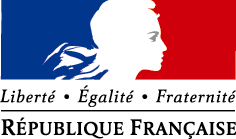 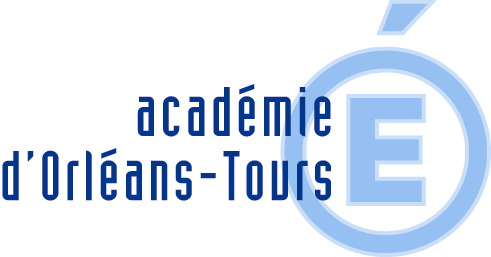 ENTREPRISE Nom et adresse de l’entreprise :Numéro de téléphone :Nom du tuteur :Nom du tuteur :Horaire hebdomadaire de l’élève :ENTREPRISE Nom et adresse de l’entreprise :Numéro de téléphone :Nom du tuteur :Nom du tuteur :Horaire hebdomadaire de l’élève :ENTREPRISE Nom et adresse de l’entreprise :Numéro de téléphone :Nom du tuteur :Nom du tuteur :Horaire hebdomadaire de l’élève :